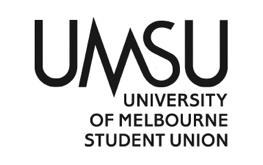   University of Melbourne Student UnionMeeting of the Burnley CommitteeMinutesWednesday, 4th October, 2023 4pmMeeting (23)Location: (MB26) Password: Meeting opened at 4pmProcedural MattersElection of ChairMotion #: That Rhys be elected as ChairMover:	 Claire					Seconded: KatherineCARRIED/FAILED: CARRIEDAcknowledgement of Indigenous CustodiansSo acknowledged.AttendanceAdoption of Agenda	Motion 1: To adopt the Agenda as presented.Mover:	 Lavinia					Seconded: KatherineCARRIED/FAILED Carried Confirmation of Previous Minutes			2.1 Minutes #(23)	Motion 2: To accept the previous minutes as a true and accurate record of meeting #(23). Mover: Kaitlyn					Seconded: KatherineCARRIED/FAILED CarriedConflicts of Interest DeclarationMatters Arising from the MinutesCorrespondence Office Bearer ReportsMotion 3: To accept the Office Bearer Reports Mover: Lavinia					Seconded: KaitlynCARRIED/FAILED CarriedOther ReportsOperational Business (Motions on Notice)General Business (Motions on Notice) Motion 4: To Pass $3000 from budget line 3840 (Events- food and beverage) for catering End of Semester party: 18th October.Mover: Lavinia					Seconded: KatherineCARRIED/FAILED CarriedMotion 5: To Pass $1000 from budget line 3840 (Events- food and beverage) for drinks for the End of Semester partyMover: Katherine				Seconded: KaitlynCARRIED/FAILED CarriedMotion 6: To Pass $250 from budget line 3840 (Events- General),  for End of Semester party incidentals (ice etc)Mover: Kaitlyn					Seconded: LaviniaCARRIED/FAILED CarriedMotion 7: To Pass $5620 from budget line 3352 (Consumables and Supplies – General) for purchasing new Burnley branded t-shirts and hoodies. Mover: Kaitlyn					Seconded: LaviniaCARRIED/FAILED CarriedMotion 8: To direct Rhys to inform the Burnley Executive committee of the floor water leak in pool room area SAB and request repair of the leak before installation of new carpet. Mover: Kaitlyn					Seconded: LaviniaCARRIED/FAILED CarriedMotion 9: To Pass $50 from budget line 3801 (Repairs and Maintenance – General) to replace broken sandwhich press in the Student Amenities Building.Mover: Katherine				Seconded: LaviniaCARRIED/FAILED CarriedOther Business (Motions without Notice)Next MeetingClose	Meeting closed at (4:55pm).